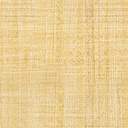 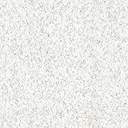 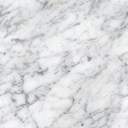 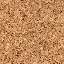 example – strat-ish 